Supplementary MaterialSUPPLEMENTARY TABLE S1. Summary of field experiments conducted to fine map tipburn resistance in qTB5.2.SUPPLEMENTARY TABLE S2. Haplotypes of BC2S1 genotypes evaluated in Yuma 2014–2015. The first column shows the number of genotypes with the respective haplotype. E symbolizes the homozygous Emperor allele, D indicates the homozygous El Dorado allele, and H denotes the heterozygotes.SUPPLEMENTARY FIGURE S3. Phenotype of leaf crinkliness at the margin of leaves of cultivars Emperor and El Dorado. Cultivars Emperor (Left) and El Dorado (Right) grown in the Yuma, Arizona 2015–2016 field experiment. Cultivar Emperor had more leaf crinkliness than cultivar El Dorado.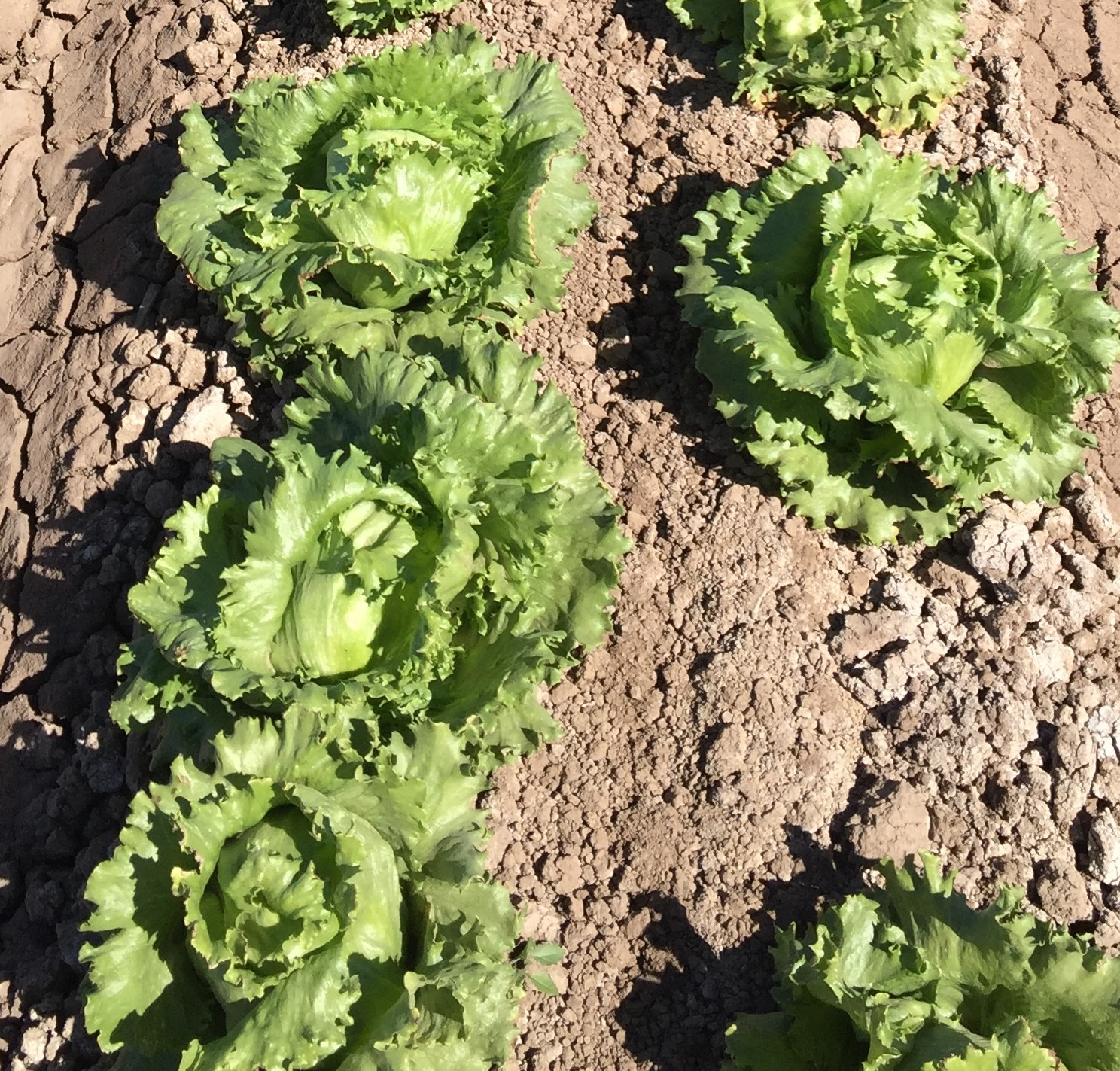 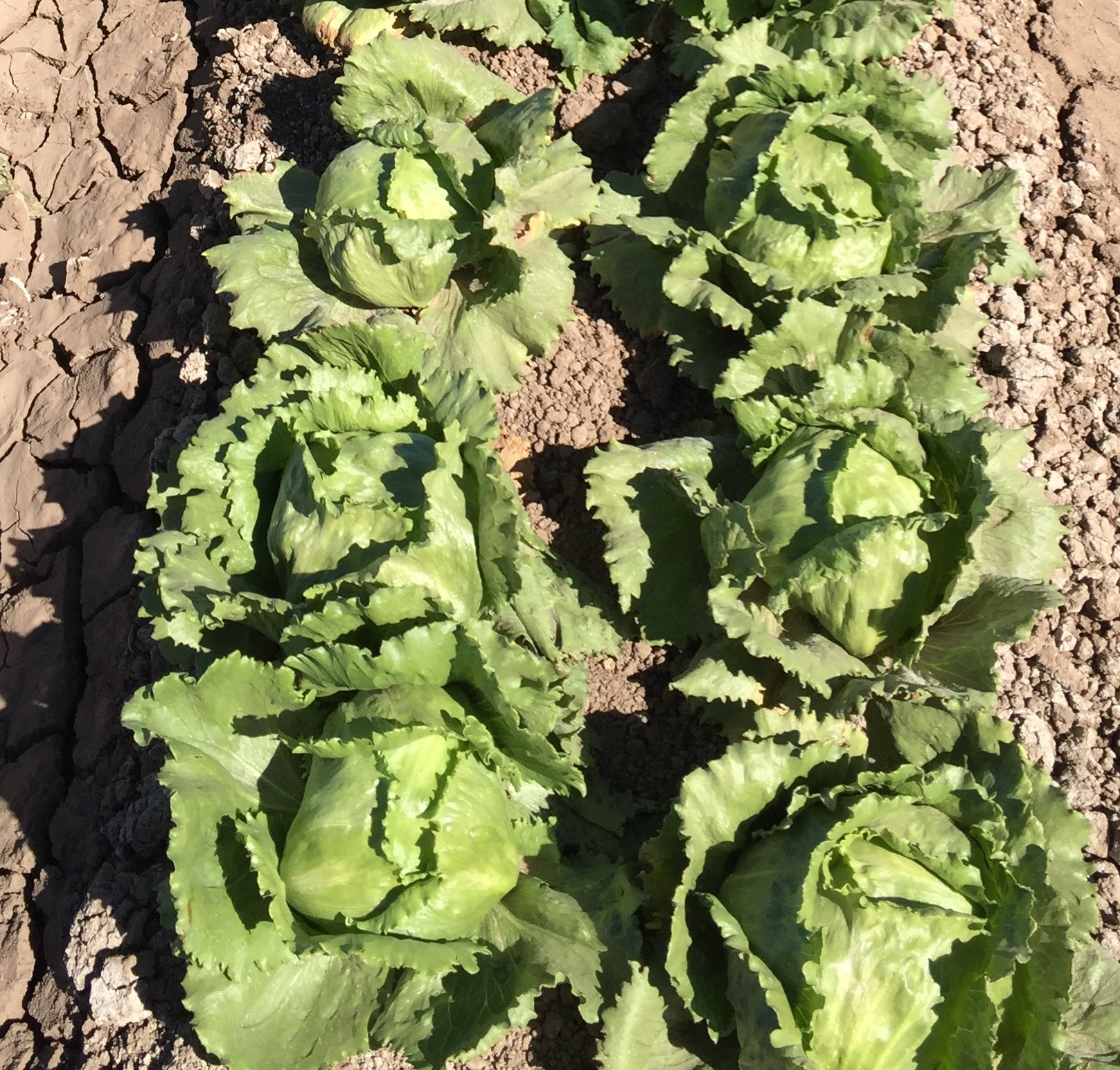 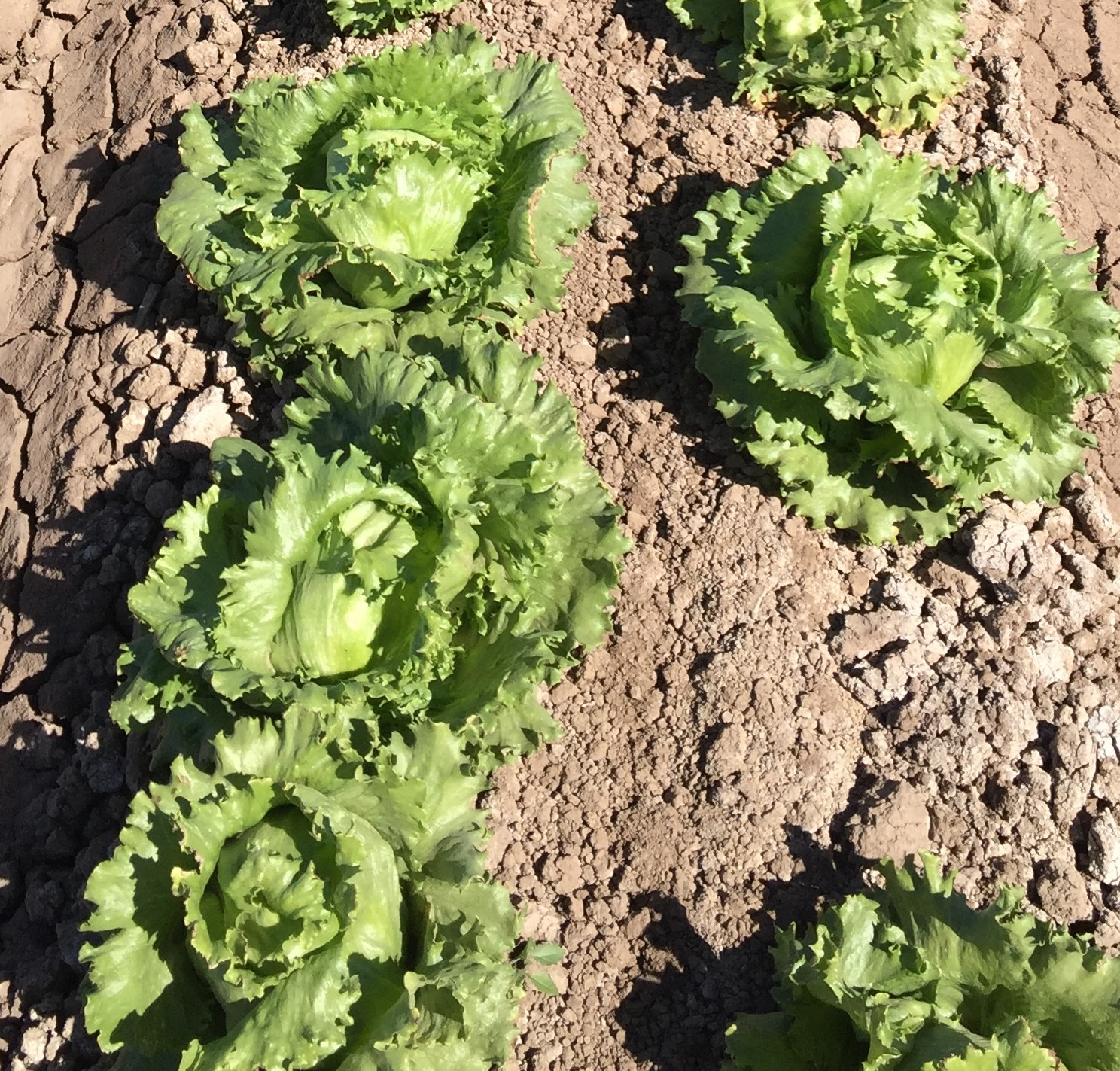 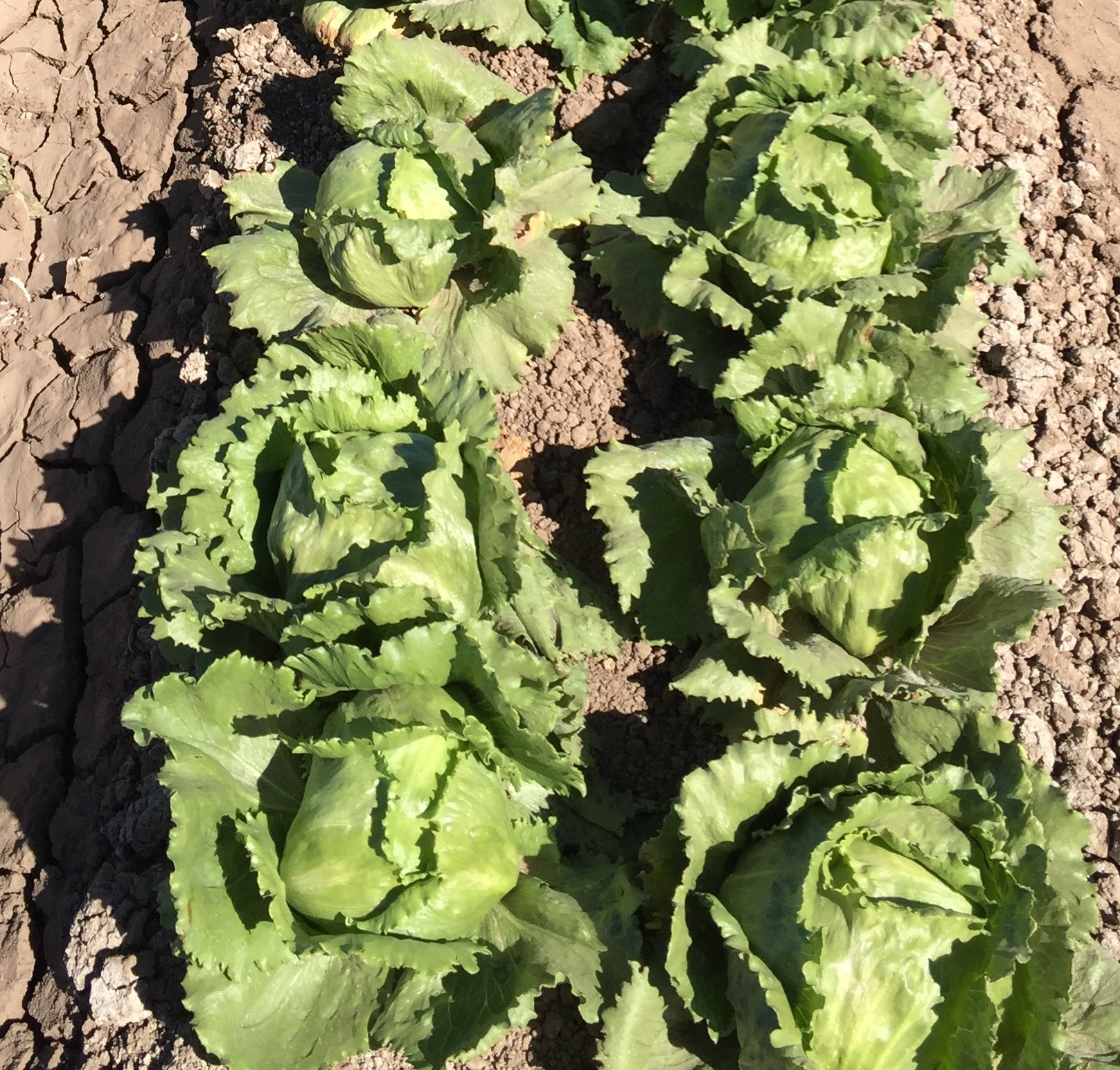 SUPPLEMENTARY TABLE S4. Primers used for the dissection of qTPB5.2. Sequences for forward and reverse primers are reported in the 5' to 3' direction. The PCR reactions were done with 35 cycles at their respective annealing temperature.SUPPLEMENTARY TABLE S5. Haplotype of the genotypes used for RNA-seq. SUPPLEMENTARY Table S6. Contrast results of tipburn severity for YAC 2015–2016, SAL 2016-65 days, and SAL 2016-71 days. Orthogonal contrast results of tipburn severity for experiments conducted in Yuma, Arizona 2015–2016 and Salinas, California (65 and 71 days after imbibition). The "estimate" column is the estimated difference in the trait between the contrasting groups (i.e., haplotypes) and the standard error (Std. Error) of the difference. A P-value of 0.05 or less is considered significantly different.SUPPLEMENTARY TABLE S7. Genes located in the dissected QTL region. Genes found in the recombinant region from the Yuma 2015–2016 and Salinas 2016 experiments. A description of the gene’s primary transcript is provided from version 5 of the lettuce genome browser and the genes in the NCBI protein database that significantly match the gene protein sequence. The presence and location of mutations, if any, are provided along with a description of the type of mutation.SUPPLEMENTARY TABLE S8. List of differentially expressed genes in a minor effect region. List of differentially expressed genes between susceptible and resistant pools. The pool with the cultivar El Dorado allele (susceptible pool) was used as the reference; therefore, the log2 fold change reports the change in expression of the pool with the cultivar Emperor allele (resistant pool) to the susceptible pool. A description of the gene's primary transcript is provided from version 8 of the lettuce genome browser obtained from the available KEGG, SWISS-PROT, or GO annotation.SUPPLEMENTARY TABLE S9. Contrast results of leaf crinkliness, head firmness, and fresh plant weight. Orthogonal contrast results of leaf crinkliness, firmness, and fresh plant weight for experiments conducted in Yuma, Arizona 2015–2016 and Salinas, California (65 and 71 days after imbibition). The "estimate" column is the estimated difference in the trait between the contrasting groups (i.e., haplotypes) and the standard error (Std. Error) of the difference. A P-value of 0.05 or less is considered significantly different. If the orthogonal contrast was not done and there are no results, then “NM” is assigned.ExperimentReplicationsAgronomic practicesTraits scoredHarvest maturity Yuma, AZ. Sown December 4, 2013, evaluated March 25, 20144Pre-irrigation fertilizer: 15-49-0 187 L / ha. Pre-plant fertilizer: 11-52-0 392 kg / ha. Side dress and fertigation: UN 32 561 L / ha. Pre-plant insecticide: Admire 877 mL / ha and Corogen 365 mL / ha. Side-dress insecticide: Movento 365 mL / ha and Sniper 438 mL /ha. Furrow irrigation.Tipburn incidence. 10 plants evaluated/ replicate.cv. El Dorado had hard, compact, and solid heads. cv. Emperor was over-mature; some heads bursting.Yuma, AZ. Sown December 4, 2013, evaluated March 25, 20144Pre-irrigation fertilizer: 15-49-0 187 L / ha. Pre-plant fertilizer: 11-52-0 392 kg / ha. Side dress and fertigation: UN 32 561 L / ha. Pre-plant insecticide: Admire 877 mL / ha and Corogen 365 mL / ha. Side-dress insecticide: Movento 365 mL / ha and Sniper 438 mL /ha. Furrow irrigation.Tipburn incidence. 10 plants evaluated/ replicate.cv. El Dorado had hard, compact, and solid heads. cv. Emperor was over-mature; some heads bursting.Yuma, AZ. Sown December 4, 2013, evaluated March 25, 20144Pre-irrigation fertilizer: 15-49-0 187 L / ha. Pre-plant fertilizer: 11-52-0 392 kg / ha. Side dress and fertigation: UN 32 561 L / ha. Pre-plant insecticide: Admire 877 mL / ha and Corogen 365 mL / ha. Side-dress insecticide: Movento 365 mL / ha and Sniper 438 mL /ha. Furrow irrigation.Tipburn incidence. 10 plants evaluated/ replicate.cv. El Dorado had hard, compact, and solid heads. cv. Emperor was over-mature; some heads bursting.Yuma, AZ. Sown December 4, 2013, evaluated March 25, 20144Pre-irrigation fertilizer: 15-49-0 187 L / ha. Pre-plant fertilizer: 11-52-0 392 kg / ha. Side dress and fertigation: UN 32 561 L / ha. Pre-plant insecticide: Admire 877 mL / ha and Corogen 365 mL / ha. Side-dress insecticide: Movento 365 mL / ha and Sniper 438 mL /ha. Furrow irrigation.Tipburn incidence. 10 plants evaluated/ replicate.cv. El Dorado had hard, compact, and solid heads. cv. Emperor was over-mature; some heads bursting.Yuma, AZ. Sown December 4, 2013, evaluated March 25, 20144Pre-irrigation fertilizer: 15-49-0 187 L / ha. Pre-plant fertilizer: 11-52-0 392 kg / ha. Side dress and fertigation: UN 32 561 L / ha. Pre-plant insecticide: Admire 877 mL / ha and Corogen 365 mL / ha. Side-dress insecticide: Movento 365 mL / ha and Sniper 438 mL /ha. Furrow irrigation.Tipburn incidence. 10 plants evaluated/ replicate.cv. El Dorado had hard, compact, and solid heads. cv. Emperor was over-mature; some heads bursting.Yuma, AZ. Sown December 4, 2013, evaluated March 25, 20144Pre-irrigation fertilizer: 15-49-0 187 L / ha. Pre-plant fertilizer: 11-52-0 392 kg / ha. Side dress and fertigation: UN 32 561 L / ha. Pre-plant insecticide: Admire 877 mL / ha and Corogen 365 mL / ha. Side-dress insecticide: Movento 365 mL / ha and Sniper 438 mL /ha. Furrow irrigation.Tipburn incidence. 10 plants evaluated/ replicate.cv. El Dorado had hard, compact, and solid heads. cv. Emperor was over-mature; some heads bursting.Yuma, AZ. Sown December 4, 2013, evaluated March 25, 20144Pre-irrigation fertilizer: 15-49-0 187 L / ha. Pre-plant fertilizer: 11-52-0 392 kg / ha. Side dress and fertigation: UN 32 561 L / ha. Pre-plant insecticide: Admire 877 mL / ha and Corogen 365 mL / ha. Side-dress insecticide: Movento 365 mL / ha and Sniper 438 mL /ha. Furrow irrigation.Tipburn incidence. 10 plants evaluated/ replicate.cv. El Dorado had hard, compact, and solid heads. cv. Emperor was over-mature; some heads bursting.Yuma, AZ Sown December 10, 2014, evaluated March 31, 20154Pre-irrigation fertilizer: 15-49-0 187 L / ha. Pre-plant fertilizer: 11-52-0 392 kg / ha. Side dress and fertigation: UN 32 561 L / ha. Pre-plant insecticide: Admire 877 mL / ha and Corogen 365 mL / ha. Side-dress insecticide: Movento 365 mL / ha and Sniper 438 mL / ha. Furrow irrigation.Tipburn incidence. 20 plants evaluated/ replicate.Both cultivars were hard and over-matureYuma, AZ Sown December 10, 2014, evaluated March 31, 20154Pre-irrigation fertilizer: 15-49-0 187 L / ha. Pre-plant fertilizer: 11-52-0 392 kg / ha. Side dress and fertigation: UN 32 561 L / ha. Pre-plant insecticide: Admire 877 mL / ha and Corogen 365 mL / ha. Side-dress insecticide: Movento 365 mL / ha and Sniper 438 mL / ha. Furrow irrigation.Tipburn incidence. 20 plants evaluated/ replicate.Both cultivars were hard and over-matureYuma, AZ Sown December 10, 2014, evaluated March 31, 20154Pre-irrigation fertilizer: 15-49-0 187 L / ha. Pre-plant fertilizer: 11-52-0 392 kg / ha. Side dress and fertigation: UN 32 561 L / ha. Pre-plant insecticide: Admire 877 mL / ha and Corogen 365 mL / ha. Side-dress insecticide: Movento 365 mL / ha and Sniper 438 mL / ha. Furrow irrigation.Tipburn incidence. 20 plants evaluated/ replicate.Both cultivars were hard and over-matureYuma, AZ Sown December 10, 2014, evaluated March 31, 20154Pre-irrigation fertilizer: 15-49-0 187 L / ha. Pre-plant fertilizer: 11-52-0 392 kg / ha. Side dress and fertigation: UN 32 561 L / ha. Pre-plant insecticide: Admire 877 mL / ha and Corogen 365 mL / ha. Side-dress insecticide: Movento 365 mL / ha and Sniper 438 mL / ha. Furrow irrigation.Tipburn incidence. 20 plants evaluated/ replicate.Both cultivars were hard and over-matureYuma, AZ Sown December 10, 2014, evaluated March 31, 20154Pre-irrigation fertilizer: 15-49-0 187 L / ha. Pre-plant fertilizer: 11-52-0 392 kg / ha. Side dress and fertigation: UN 32 561 L / ha. Pre-plant insecticide: Admire 877 mL / ha and Corogen 365 mL / ha. Side-dress insecticide: Movento 365 mL / ha and Sniper 438 mL / ha. Furrow irrigation.Tipburn incidence. 20 plants evaluated/ replicate.Both cultivars were hard and over-matureYuma, AZ Sown December 10, 2014, evaluated March 31, 20154Pre-irrigation fertilizer: 15-49-0 187 L / ha. Pre-plant fertilizer: 11-52-0 392 kg / ha. Side dress and fertigation: UN 32 561 L / ha. Pre-plant insecticide: Admire 877 mL / ha and Corogen 365 mL / ha. Side-dress insecticide: Movento 365 mL / ha and Sniper 438 mL / ha. Furrow irrigation.Tipburn incidence. 20 plants evaluated/ replicate.Both cultivars were hard and over-matureYuma, AZ Sown December 10, 2014, evaluated March 31, 20154Pre-irrigation fertilizer: 15-49-0 187 L / ha. Pre-plant fertilizer: 11-52-0 392 kg / ha. Side dress and fertigation: UN 32 561 L / ha. Pre-plant insecticide: Admire 877 mL / ha and Corogen 365 mL / ha. Side-dress insecticide: Movento 365 mL / ha and Sniper 438 mL / ha. Furrow irrigation.Tipburn incidence. 20 plants evaluated/ replicate.Both cultivars were hard and over-matureYuma, AZ. Sown December 7, 2015, evaluated March 30 or April 17, 2016.5Pre-irrigation fertilizer: 15-49-0 187 L / ha. Pre-plant fertilizer: 11-52-0 392 kg / ha. Side dress and fertigation: side dress of 20 gal / acre two times and fertigation of 94 L / ha two times of UN 32. Pre-plant insecticide: Admire 877 mL / ha and Corogen 365 mL / ha. Side-dress insecticide: Movento 365 mL / ha and Sniper 438 mL / ha. Furrow irrigation.Leaf crinkliness, Average plant weight, Head maturity, Tipburn incidence, Tipburn severity.10 plants evaluated/ replicate.Both cultivars had hard, compact, and solid heads.Yuma, AZ. Sown December 7, 2015, evaluated March 30 or April 17, 2016.5Pre-irrigation fertilizer: 15-49-0 187 L / ha. Pre-plant fertilizer: 11-52-0 392 kg / ha. Side dress and fertigation: side dress of 20 gal / acre two times and fertigation of 94 L / ha two times of UN 32. Pre-plant insecticide: Admire 877 mL / ha and Corogen 365 mL / ha. Side-dress insecticide: Movento 365 mL / ha and Sniper 438 mL / ha. Furrow irrigation.Leaf crinkliness, Average plant weight, Head maturity, Tipburn incidence, Tipburn severity.10 plants evaluated/ replicate.Both cultivars had hard, compact, and solid heads.Yuma, AZ. Sown December 7, 2015, evaluated March 30 or April 17, 2016.5Pre-irrigation fertilizer: 15-49-0 187 L / ha. Pre-plant fertilizer: 11-52-0 392 kg / ha. Side dress and fertigation: side dress of 20 gal / acre two times and fertigation of 94 L / ha two times of UN 32. Pre-plant insecticide: Admire 877 mL / ha and Corogen 365 mL / ha. Side-dress insecticide: Movento 365 mL / ha and Sniper 438 mL / ha. Furrow irrigation.Leaf crinkliness, Average plant weight, Head maturity, Tipburn incidence, Tipburn severity.10 plants evaluated/ replicate.Both cultivars had hard, compact, and solid heads.Yuma, AZ. Sown December 7, 2015, evaluated March 30 or April 17, 2016.5Pre-irrigation fertilizer: 15-49-0 187 L / ha. Pre-plant fertilizer: 11-52-0 392 kg / ha. Side dress and fertigation: side dress of 20 gal / acre two times and fertigation of 94 L / ha two times of UN 32. Pre-plant insecticide: Admire 877 mL / ha and Corogen 365 mL / ha. Side-dress insecticide: Movento 365 mL / ha and Sniper 438 mL / ha. Furrow irrigation.Leaf crinkliness, Average plant weight, Head maturity, Tipburn incidence, Tipburn severity.10 plants evaluated/ replicate.Both cultivars had hard, compact, and solid heads.Yuma, AZ. Sown December 7, 2015, evaluated March 30 or April 17, 2016.5Pre-irrigation fertilizer: 15-49-0 187 L / ha. Pre-plant fertilizer: 11-52-0 392 kg / ha. Side dress and fertigation: side dress of 20 gal / acre two times and fertigation of 94 L / ha two times of UN 32. Pre-plant insecticide: Admire 877 mL / ha and Corogen 365 mL / ha. Side-dress insecticide: Movento 365 mL / ha and Sniper 438 mL / ha. Furrow irrigation.Leaf crinkliness, Average plant weight, Head maturity, Tipburn incidence, Tipburn severity.10 plants evaluated/ replicate.Both cultivars had hard, compact, and solid heads.Yuma, AZ. Sown December 7, 2015, evaluated March 30 or April 17, 2016.5Pre-irrigation fertilizer: 15-49-0 187 L / ha. Pre-plant fertilizer: 11-52-0 392 kg / ha. Side dress and fertigation: side dress of 20 gal / acre two times and fertigation of 94 L / ha two times of UN 32. Pre-plant insecticide: Admire 877 mL / ha and Corogen 365 mL / ha. Side-dress insecticide: Movento 365 mL / ha and Sniper 438 mL / ha. Furrow irrigation.Leaf crinkliness, Average plant weight, Head maturity, Tipburn incidence, Tipburn severity.10 plants evaluated/ replicate.Both cultivars had hard, compact, and solid heads.Yuma, AZ. Sown December 7, 2015, evaluated March 30 or April 17, 2016.5Pre-irrigation fertilizer: 15-49-0 187 L / ha. Pre-plant fertilizer: 11-52-0 392 kg / ha. Side dress and fertigation: side dress of 20 gal / acre two times and fertigation of 94 L / ha two times of UN 32. Pre-plant insecticide: Admire 877 mL / ha and Corogen 365 mL / ha. Side-dress insecticide: Movento 365 mL / ha and Sniper 438 mL / ha. Furrow irrigation.Leaf crinkliness, Average plant weight, Head maturity, Tipburn incidence, Tipburn severity.10 plants evaluated/ replicate.Both cultivars had hard, compact, and solid heads.Salinas, CA. Sown May 10, evaluated July 14 and 21, 20164Pre-plant fertilizer: 6-20-20 at 336 kg / ha. Side dress fertilizer: 21-0-0-24S at 336 kg / ha two times. Herbicide application: Kerb SC at 1.2 L / ha.Leaf crinkliness, Average plant weight, Head maturity, Tipburn incidence, Tipburn severity. 6 plants evaluated/ replicate at each time point.On July 14, both cultivars had firm, compact heads. On July 21, cv. Emperor had hard, solid heads; cv. El Dorado had slightly less hard heads.Salinas, CA. Sown May 10, evaluated July 14 and 21, 20164Pre-plant fertilizer: 6-20-20 at 336 kg / ha. Side dress fertilizer: 21-0-0-24S at 336 kg / ha two times. Herbicide application: Kerb SC at 1.2 L / ha.Leaf crinkliness, Average plant weight, Head maturity, Tipburn incidence, Tipburn severity. 6 plants evaluated/ replicate at each time point.On July 14, both cultivars had firm, compact heads. On July 21, cv. Emperor had hard, solid heads; cv. El Dorado had slightly less hard heads.Salinas, CA. Sown May 10, evaluated July 14 and 21, 20164Pre-plant fertilizer: 6-20-20 at 336 kg / ha. Side dress fertilizer: 21-0-0-24S at 336 kg / ha two times. Herbicide application: Kerb SC at 1.2 L / ha.Leaf crinkliness, Average plant weight, Head maturity, Tipburn incidence, Tipburn severity. 6 plants evaluated/ replicate at each time point.On July 14, both cultivars had firm, compact heads. On July 21, cv. Emperor had hard, solid heads; cv. El Dorado had slightly less hard heads.Salinas, CA. Sown May 10, evaluated July 14 and 21, 20164Pre-plant fertilizer: 6-20-20 at 336 kg / ha. Side dress fertilizer: 21-0-0-24S at 336 kg / ha two times. Herbicide application: Kerb SC at 1.2 L / ha.Leaf crinkliness, Average plant weight, Head maturity, Tipburn incidence, Tipburn severity. 6 plants evaluated/ replicate at each time point.On July 14, both cultivars had firm, compact heads. On July 21, cv. Emperor had hard, solid heads; cv. El Dorado had slightly less hard heads.Interval 1Interval 1Interval 2Interval 2Interval 3Interval 3Interval 4Interval 4Interval 5Interval 5Number of genotypesAVEP-OP4 CLSZ628BGAP-OP4 CLS6395BGAP-OP4 CLS6395AXZQ-OP4 CLS1404AXZQ-OP4 CLS1404AVJT-OP4 CLS10103AVJT-OP4 CLS10103AZRN-OP4 CLS2455AZRN-OP4 CLS2455BAMG-OP3 CLS29531DDDDDDDDDD1EEEEEEEEEE7DDDDDDDDDH5EEEEEEEEEH8DDDDDDDHHH6EEEEEEEHHH7DDDDDHHHHH8EEEEEHHHHH8HHHHHDDDDD8HHHHHEEEEE11HHHHHHHDDD8HHHHHHHEEE5HHHHHHHHHD6HHHHHHHHHE7HHHHHHHHHHMarker nameForward Primer Sequence (5' to 3')Reverse Primer Sequence (5' to 3')Fragment size (bp)Annealing Temperature (°C)AVEP-OP4TGG TCT TGC TGC TTC TGC TATTT GTG TCC CTA AAA ACC ACA17460AXZQ-OP4AGG CTC AAT GGT TGT TGA GGATA TCG GAC GCC AAT CAA TC21760AVJT-OP4TCA GAA ACA GTG GCA GCA TCTCA CAA ATT GTC ACC GGA AA35860AZRN-OP4GCA ATT CCA GAT CGA GGT GTCGG TCA CAA ATT CTC GGT TT39460BAMG-OP3TTT GGT TTC AGA GTT CTT ACCAC GTT CAT AAA TCA ATT GC333551234_128860ATT GGC ATT GAC CAA CAA CATCG TAA TGG ATT GGC ATT TG265551234_129021CCA TCA TGG TCA ATC TTC GTCGA GCC TTC GAT CCA AAA253551234_129180CGG AAG AGT GTG AAC AGA CGAAG CAT AGC ATC GGG AAG TG209551743_126841TTT TGC GTT CAC AAC AGG ACTTG AAA AGC TCA AAC CGA TG26460GenotypeAVJT-OP4 CLS101031234_1288601234_1290211234_1291801743_126841AZRN-OP4 CLS2455El DoradoDDDDDDEmperorEEEEEE15G174DDEEEE15G267EEEEED15G368DDDDEE15G209EEEDDDYAC 2015-2016YAC 2015-2016YAC 2015-2016SAL 2016-65 daysSAL 2016-65 daysSAL 2016-65 daysSAL 2016-71 daysSAL 2016-71 daysSAL 2016-71 daysSAL 2016-71 daysContrastEstimateStd. ErrorP-valueEstimateStd. ErrorP-valueEstimateStd. ErrorP-valueEl Dorado vs. Emperor-1.090.335.0E-03-1.170.650.09-0.580.680.40Haplotype 15, 16, and 14G1227 vs. Haplotype17 and 18-4.590.73<1.0E-04-8.041.451.0E-04-10.11.52<1.0E-04Haplotype 15 and 16 vs. 14G1227-1.660.505.4E-03-0.561.00.58-0.201.050.85Haplotype 15 vs. Haplotype 160.130.200.530.270.400.510.220.420.60Haplotype 17 vs. Haplotype 180.0550.130.690.750.260.0131.040.287.0E-04ScaffoldGeneStart-end positionsLettuce GBrowse descriptionsNCBI protein BLASTMutation on GeneType of mutationSNP or indel 5 Kb upstream of geneLsat_1_v5_g_5_1234Lsat_1_v5_gn_5_129040267900 - 271868Ca2+ antiporter/cation exchanger | K07300 Ca2+:H+Sodium Calcium exchanger NCL-likeNoneNA2 SNPs, 1 indelLsat_1_v5_g_5_1234Lsat_1_v5_gn_5_129100294712 - 294942UnknownUnknownNoneNAno SNPLsat_1_v5_g_5_1234Lsat_1_v5_gn_5_129180334294 - 338524VCX1, HUM1, MNR1 | Vacuolar H+/Ca2+ exchanger involved in control of cytosolic Ca2+ concentration | has similarity to sodium/calcium exchangers, including bovine Na+/Ca2+, K+ antiporter | K07300 Ca2+:H+ antiporterSodium Calcium exchanger NCL-like1 exonA to T substitutionno SNPLsat_1_v5_g_5_1234Lsat_1_v5_gn_5_129201339158 - 341005UnknownUncharacterized proteinNoneNA1 SNPLsat_1_v5_g_5_1234Lsat_1_v5_gn_5_129241409723 - 411211UnknownSuperoxide dismutase (Iron/Mn) | LLM class flavin-dependent oxidoreductaseNoneNAno SNPLsat_1_v5_g_5_517Lsat_1_v5_gn_5_126960132978 - 133244UnknownHypothetical proteinNoneNA2 SNPsLsat_1_v5_g_5_517Lsat_1_v5_gn_5_127001204219 - 207007UnknownPmr5/Cas1p GDSL/SGNH-like acyl-esterase | SHUGOSHIN 1 and 2 isoform X1, 2, and 3 | serine/threonine-protein kinase | Protein kinase superfamily protein2 intronT deletion and A to G substitutionno SNPLsat_1_v5_g_5_517Lsat_1_v5_gn_5_127021246789 - 247966TCP4 FactorTCP4 transcription factor | TEOSINTE BRANCHED 1, cycloidea and PCF transcription factor 33’UTRIndel2 SNPsLsat_1_v5_g_5_517Lsat_1_v5_gn_5_127080395944 - 396719TCP4 FactorTCP10 | TCP domain protein 10 | TCP family transcription factor 4NoneNA3 SNPsLsat_1_v5_g_5_517Lsat_1_v5_gn_5_127101433712 - 433993UnknownOligoendopeptidase FNoneNAno SNPLsat_1_v5_g_5_517Lsat_1_v5_gn_5_127121434870 - 435019UnknownUnknownNoneNAno SNPLsat_1_v5_g_5_517Lsat_1_v5_gn_5_127161470878 - 475594Protein SEC61 Subunit alphaSECY and SEC61 subunit protein transport1 intronAG deletion3 SNPsGeneLog2 Fold ChangeDescriptionLsat_1_v5_gn_5_1334616.5   hypothetical protein LSAT_5X133461 [Lactuca sativa]Lsat_1_v5_gn_5_1334416.2KEGG-Description=Os08g0559600 |  K01687 dihydroxy-acid dehydratase [EC:4.2.1.9] SWISS-PROT-Description=ILVD_FLAPJ Dihydroxy-acid dehydratase OS=Flavobacterium psychrophilum (strain JIP02/86 / ATCC 49511) GN=ilvD PE=3 SV=1 GO_annotations=GO:0003824: catalytic activity: Molecular Function Lsat_1_v5_gn_5_1289601.9KEGG-Description=GA10197 gene product from transcript GA10197-RA  |  K01768 adenylate cyclase [EC:4.6.1.1] SWISS-PROT-Description=TMVRN_NICGU TMV resistance protein N OS=Nicotiana glutinosa GN=N PE=1 SV=1 GO_annotations=GO:0004888: transmembrane receptor activity: Molecular Function | GO:0005515: protein binding: Molecular Function | GO:0005524: ATP binding: Molecular Function | GO:0006915: apoptosis: Biological Process | GO:0006952: defense response: Biological Process | GO:0007165: signal transduction: Biological Process | GO:0031224: intrinsic to membrane: Cellular Component Lsat_1_v5_gn_5_1288605.1KEGG-Description=Os09g0429400 |  K05387 glutamate receptor, ionotropic, other eukaryote SWISS-PROT-Description=GLR32_ARATH Glutamate receptor 3.2 OS=Arabidopsis thaliana GN=GLR3.2 PE=1 SV=2 GO_annotations=GO:0004970: ionotropic glutamate receptor activity: Molecular Function | GO:0005215: transporter activity: Molecular Function | GO:0005234: extracellular-glutamate-gated ion channel activity: Molecular Function | GO:0006810: transport: Biological Process | GO:0016020: membrane: Cellular Component Lsat_1_v5_gn_5_140040Zero coverage in cv. EmperorKEGG-Description=cellulose synthase (EC:2.4.1.12) |  K10999 cellulose synthase A [EC:2.4.1.12] SWISS-PROT-Description=CESA1_ORYSJ Probable cellulose synthase A catalytic subunit 1 [UDP-forming] OS=Oryza sativa subsp. japonica GN=CESA1 PE=2 SV=1 GO_annotations=GO:0016020: membrane: Cellular Component | GO:0016760: cellulose synthase (UDP-forming) activity: Molecular Function Lsat_1_v5_gn_5_1293805.7KEGG-Description=hypothetical protein |  K12124 GIGANTEA SWISS-PROT-Description=GIGAN_ARATH Protein GIGANTEA OS=Arabidopsis thaliana GN=GI PE=1 SV=2  Lsat_1_v5_gn_5_1400800.44KEGG-Description=hypothetical protein |  K08963 methylthioribose-1-phosphate isomerase [EC:5.3.1.23] SWISS-PROT-Description=MTNA_POPTR Methylthioribose-1-phosphate isomerase OS=Populus trichocarpa GN=POPTRDRAFT_832064 PE=3 SV=1  Lsat_1_v5_gn_5_1420612.9   hypothetical protein LSAT_5X142061 [Lactuca sativa]Lsat_1_v5_gn_5_142101-1.3   hypothetical protein LSAT_5X142101 [Lactuca sativa]Lsat_1_v5_gn_5_139960-3.4 SWISS-PROT-Description=FIP37_ARATH FKBP12-interacting protein of 37 kDa OS=Arabidopsis thaliana GN=FIP37 PE=1 SV=1  Lsat_1_v5_gn_5_1329000.68   hypothetical protein LSAT_5X132900 [Lactuca sativa]Lsat_1_v5_gn_5_1366800.34KEGG-Description=RAP2.12 |  DNA binding / transcription factor |  K09286 EREBP-like factor SWISS-PROT-Description=ERF1_ORYSJ Ethylene-responsive transcription factor 1 OS=Oryza sativa subsp. japonica GN=EREBP1 PE=1 SV=1 GO_annotations=GO:0003677: DNA binding: Molecular Function | GO:0003700: sequence-specific DNA binding transcription factor activity: Molecular Function Lsat_1_v5_gn_5_132501-0.54KEGG-Description=hypothetical protein |  K02160 acetyl-CoA carboxylase biotin carboxyl carrier protein SWISS-PROT-Description=BCCP_NOSS1 Biotin carboxyl carrier protein of acetyl-CoA carboxylase OS=Nostoc sp. (strain PCC 7120 / UTEX 2576) GN=accB PE=1 SV=2  Lsat_1_v5_gn_5_1353610.63KEGG-Description=BGAL2 |  BGAL2 (beta-galactosidase 2) |  beta-galactosidase/ catalytic/ cation binding |  K01190 beta-galactosidase [EC:3.2.1.23] SWISS-PROT-Description=BGAL_SOLLC Beta-galactosidase OS=Solanum lycopersicum PE=1 SV=1 GO_annotations=GO:0004553: hydrolase activity, hydrolyzing O-glycosyl compounds: Molecular Function | GO:0005529: sugar binding: Molecular Function Lsat_1_v5_gn_5_128280-0.96KEGG-Description=ERF4 |  ERF4 (ETHYLENE RESPONSIVE ELEMENT BINDING FACTOR 4) |  DNA binding / protein binding / transcription factor/ transcription repressor |  K09286 EREBP-like factor SWISS-PROT-Description=ERF78_ARATH Ethylene-responsive transcription factor 4 OS=Arabidopsis thaliana GN=ERF4 PE=1 SV=1 GO_annotations=GO:0003677: DNA binding: Molecular Function | GO:0003700: sequence-specific DNA binding transcription factor activity: Molecular Function Lsat_1_v5_gn_5_1419200.57 SWISS-PROT-Description=Y5208_ARATH Uncharacterized protein At5g12080 OS=Arabidopsis thaliana GN=At5g12080 PE=1 SV=1 GO_annotations=GO:0016020: membrane: Cellular Component Lsat_1_v5_gn_5_1320000.43KEGG-Description=BGL2 |  BGL2 (BETA-1,3-GLUCANASE 2) |  cellulase/ glucan 1,3-beta-glucosidase/ hydrolase, hydrolyzing O-glycosyl compounds |  K01199 glucan endo-1,3-beta-D-glucosidase [EC:3.2.1.39] SWISS-PROT-Description=E1314_ARATH Glucan endo-1,3-beta-glucosidase 14 OS=Arabidopsis thaliana GN=At2g27500/F10A12.18 PE=1 SV=2 GO_annotations=GO:0004553: hydrolase activity, hydrolyzing O-glycosyl compounds: Molecular Function Lsat_1_v5_gn_5_132400-0.73KEGG-Description=pco124429 |  LOC100283372 |  K10732 GINS complex subunit 1 SWISS-PROT-Description=PSF1_MOUSE DNA replication complex GINS protein PSF1 OS=Mus musculus GN=Gins1 PE=2 SV=1  Lsat_1_v5_gn_5_1435000.39   uncharacterized protein LOC111892624 isoform X1 [Lactuca sativa]Lsat_1_v5_gn_5_127501-0.59 SWISS-PROT-Description=NSE2_ARATH E3 SUMO-protein ligase MMS21 OS=Arabidopsis thaliana GN=MMS21 PE=1 SV=1  Lsat_1_v5_gn_5_128320-0.61KEGG-Description=Cell division protein ftsH, putative (EC:3.6.4.3) |  K03798 cell division protease FtsH [EC:3.4.24.-] SWISS-PROT-Description=PP354_ARATH Pentatricopeptide repeat-containing protein At4g37380, chloroplastic OS=Arabidopsis thaliana GN=PCMP-H48 PE=2 SV=1  Lsat_1_v5_gn_5_1325800.26   uncharacterized protein LOC111910222 [Lactuca sativa]Lsat_1_v5_gn_5_1407200.43   uncharacterized protein LOC111892596 isoform X1 [Lactuca sativa]Lsat_1_v5_gn_5_1418400.44KEGG-Description=hypothetical protein LOC100261060 |  K13148 integrator complex subunit 11 [EC:3.1.27.-] SWISS-PROT-Description=ATL52_ARATH RING-H2 finger protein ATL52 OS=Arabidopsis thaliana GN=ATL52 PE=2 SV=1 GO_annotations=GO:0005515: protein binding: Molecular Function Lsat_1_v5_gn_5_127720-0.96KEGG-Description=DNA repair protein rhp16, putative |  K01509 adenosinetriphosphatase [EC:3.6.1.3] SWISS-PROT-Description=SM3L2_ARATH Putative SWI/SNF-related matrix-associated actin-dependent regulator of chromatin subfamily A member 3-like 2 OS=Arabidopsis thaliana GN=At5g22750 PE=2 SV=1  Lsat_1_v5_gn_5_1407000.46KEGG-Description=hypothetical protein LOC100244107 |  K01366 cathepsin H [EC:3.4.22.16] SWISS-PROT-Description=CYSP3_SOLLC Cysteine proteinase 3 OS=Solanum lycopersicum GN=CYP-3 PE=2 SV=1 GO_annotations=GO:0006508: proteolysis: Biological Process Lsat_1_v5_gn_5_1405410.82KEGG-Description=Os05g0110900 |  K00924 [EC:2.7.1.-] SWISS-PROT-Description=Y5102_ARATH Serine/threonine-protein kinase At5g01020 OS=Arabidopsis thaliana GN=At5g01020 PE=1 SV=1 GO_annotations=GO:0004672: protein kinase activity: Molecular Function | GO:0004674: protein serine/threonine kinase activity: Molecular Function | GO:0005524: ATP binding: Molecular Function Lsat_1_v5_gn_5_135760-0.31 SWISS-PROT-Description=BRXL3_ARATH Protein Brevis radix-like 3 OS=Arabidopsis thaliana GN=BRXL3 PE=2 SV=1  Lsat_1_v5_gn_5_134540-0.49KEGG-Description=Os02g0102900 |  K04077 chaperonin GroEL SWISS-PROT-Description=RUBB_PEA RuBisCO large subunit-binding protein subunit beta, chloroplastic OS=Pisum sativum PE=1 SV=2  Lsat_1_v5_gn_5_1339810.60KEGG-Description=hypothetical protein |  K10640 E3 ubiquitin-protein ligase RNF25 [EC:6.3.2.19] SWISS-PROT-Description=RWDD1_MOUSE RWD domain-containing protein 1 OS=Mus musculus GN=Rwdd1 PE=1 SV=1  Lsat_1_v5_gn_5_1383410.96KEGG-Description=aminoadipic semialdehyde synthase, putative (EC:1.5.1.8 1.5.1.10) |  K14157 alpha-aminoadipic semialdehyde synthase [EC:1.5.1.8 1.5.1.9] SWISS-PROT-Description=AASS_ARATH Alpha-aminoadipic semialdehyde synthase OS=Arabidopsis thaliana GN=LKR/SDH PE=1 SV=1 GO_annotations=GO:0016491: oxidoreductase activity: Molecular Function Lsat_1_v5_gn_5_1297611.4KEGG-Description=oxidoreductase, 2OG-Fe(II) oxygenase family protein |  K06892 SWISS-PROT-Description=G3OX3_ARATH Gibberellin 3-beta-dioxygenase 3 OS=Arabidopsis thaliana GN=At4g21690 PE=2 SV=1  Lsat_1_v5_gn_5_132621-0.43   uncharacterized protein LOC111910225 [Lactuca sativa]Lsat_1_v5_gn_5_135800-0.34   protein BIG GRAIN 1-like B [Lactuca sativa]Lsat_1_v5_gn_5_137160-0.29   uncharacterized protein LOC111910399 isoform X1 [Lactuca sativa]Lsat_1_v5_gn_5_132201-0.28KEGG-Description=polygalacturonase, putative / pectinase, putative |  K01184 polygalacturonase [EC:3.2.1.15] SWISS-PROT-Description=PGLR5_ARATH Probable polygalacturonase At1g80170 OS=Arabidopsis thaliana GN=At1g80170 PE=2 SV=1 GO_annotations=GO:0004650: polygalacturonase activity: Molecular Function Lsat_1_v5_gn_5_128020-0.66KEGG-Description=Dynamin central region family protein |  K01528 dynamin GTPase [EC:3.6.5.5] SWISS-PROT-Description=DLPC_DICDI Dynamin-like protein C OS=Dictyostelium discoideum GN=dlpC PE=2 SV=2 GO_annotations=GO:0003924: GTPase activity: Molecular Function Lsat_1_v5_gn_5_1294600.29   hypothetical protein LSAT_5X129460 [Lactuca sativa]Lsat_1_v5_gn_5_129941-0.33 SWISS-PROT-Description=NOC2L_ARATH Nucleolar complex protein 2 homolog OS=Arabidopsis thaliana GN=At2g18220 PE=2 SV=1  YAC 2015-2016YAC 2015-2016YAC 2015-2016SAL 2016-65DaysSAL 2016-65DaysSAL 2016-65DaysSAL 2016-71DaysSAL 2016-71DaysSAL 2016-71DaysSAL 2016-71DaysTraitContrastEstimateStd. ErrorP-valueEstimateStd. ErrorP-valueEstimateStd. ErrorP-valueLeaf crinklinessEl Dorado vs. Emperor-1.60.34<1.0E-04-2.00.32<1.0E-04NMNMNMLeaf crinklinessHaplotype 15, 16, and 14G1227 vs. Haplotype17 and 18-10.20.76<1.0E-04-10.90.72<1.0E-04NMNMNMLeaf crinklinessHaplotype 15 vs. Haplotype 160.300.210.150.00.201.0NMNMNMLeaf crinklinessHaplotype 17 vs. Haplotype 180.130.140.34-0.380.135.4E-03NMNMNMFirmnessEl Dorado vs. Emperor0.800.420.06-0.380.300.21-0.130.290.67FirmnessHaplotype 15, 16, and 14G1227 vs. Haplotype17 and 18-7.10.93<1.0E-04-6.40.66< 1.0E-04-3.250.66<1.0E-04FirmnessHaplotype 15 vs. Haplotype 160.300.260.240.500.186.8E-030.410.180.026FirmnessHaplotype 17 vs. Haplotype 18-0.320.170.07-0.210.120.096-0.0210.120.86Fresh plant weightEl Dorado vs. Emperor-41.985.00.639.61020.93-82.999.80.41Fresh plant weightHaplotype 15, 16, and 14G1227 vs. Haplotype17 and 182205190<1.0E-04-6692284.2E-03-1412240.53Fresh plant weightHaplotype 15 vs. Haplotype 16-46.352.00.3853.362.40.4024.661.10.69Fresh plant weightHaplotype 17 vs. Haplotype 1899.334.77.1E-03-24.341.60.56-46.141.20.27